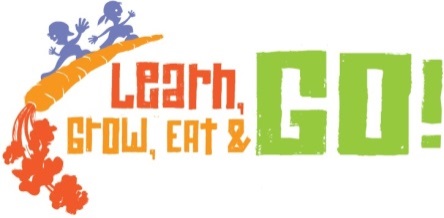 Relevance The high prevalence of childhood obesity in Texas is cause for concern because it is linked to negative health consequences for children and their families. Schools are uniquely positioned to have a positive impact on children’s knowledge and behaviors associated with obesity. For example, vegetable exposure plus school gardening has been shown to improve consumption of fruits and vegetables. Adding more frequent and more vigorous physical activities during school has been shown to improve student fitness and weight. The home environment is also an important influence on a child’s eating and activity behaviors. The greater the frequency of vegetable consumption and physical activity by parents, the greater the consumption of these foods and exercise by their children. With child obesity rates among low-income children in Texas ranging from 10% to over 20%, engaging schools and families in prevention efforts is critical.ResponseTexas A&M AgriLife Extension Service has tools and programs to address reducing childhood obesity already in place. Learn, Grow, Eat & GO! seeks to combine those interdisciplinary programs in order to make an impact on children’s behaviors related to childhood obesity.  The program combines the efforts of the Learn, Grow, Eat & GO! curriculum (LGEG - a modification/revision of the Junior Master Gardener “Nutrition in the Garden”), Walk Across Texas, and the Coordinated Approach to Child Health program.Program StructureThe Learn, Grow, Eat & GO! curriculum emphasizes science, math, language art/reading, social studies and health through effective learning activities with both the LGEG and WAT programs. The LGEG curriculum was designed to engage children and their families in school gardens, vegetable recipe tastings, classroom activities and take home family stories; therefore, the curriculum includes:10 weeks of in-class, TEKS aligned, activities with 2 concepts per week (taught by the teacher)Classroom raised bed or container garden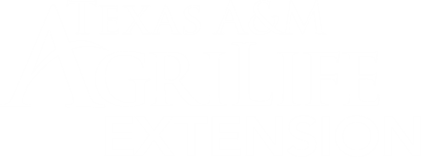 Classroom vegetable tastings and food demonstrationsFamily stories for students to take homeOption for the students to become LGEG certified through the JMG programOpportunities for “Growing Strong” sectionWalk Across Texas online team enrollmentFamily physical activity newslettersFamily physical activity bonus milesPhysical activity walking BINGO Classroom “physical activity breaks” related to school subjectsTrain-the-TrainerLocal county agents partner with school districts, SHAC’s, elementary schools, afterschool centers, or summer programs to train teachers, school staff, and center staff on how-to implement three programs - Coordinated Approach to Child Health (CATCH), Junior Master Gardener’s (JMG) revised curriculum – Learn, Grow, Eat & GO! and Walk Across Texas (WAT). Utilizing VolunteersVolunteers and program partners may be recruited and utilized to help implement the Learn, Grow, Eat & GO! program. Partners may help provide incentives or educational programs, and volunteers may be utilized to assist with programming and implementation. Extension volunteer groups, like Master Gardeners and Master Wellness Volunteers, as well as school volunteers, can be trained and utilized for assisting with school gardens, food demonstrations, and curriculum activities. Program CostsSites choosing to implement the LGEG program should note that due to the highly engaging food demonstrations and garden activities there are costs associated with program. Examples of costs and estimates are shown below. These costs can vary based on available resources in each county.There are a variety of options for funding the program:Local grants and sponsorsSchool curriculum budgetsPTA or PTOEtc. Agent Training LGEG training webinars will be offered and recorded. Agents are also able to view a series of videos highlighting the 10 concepts, how the curriculum supports TEKS and STAAR, how the project is applicable for BLT match, utilizing volunteers, and using Walk Across Texas. In addition the website has access to resources and curriculum copies. Please contact the point of contact for more information on accessing the website, including the updated link.Agent Planning and ReportingA Texas program template is available for agents. Agent EvaluationLearn, Grow, Eat & GO! has an evaluation to support agent efforts as either an outcome or output program. In addition to the evaluation, an outcome summary shell is available.Point of ContactCaren WaltonExtension Program Specialist-Junior Master Gardener (979) 458-4063ccwalton@tamu.eduEstimated costs for 1 classroom with 25 studentsEstimated costs for 1 classroom with 25 studentsGarden for 1 Fall or Spring Season$150Supplies for 6 food demonstrations and tastings$100Cost for providing a kit of supplies for LGEG and WAT$200